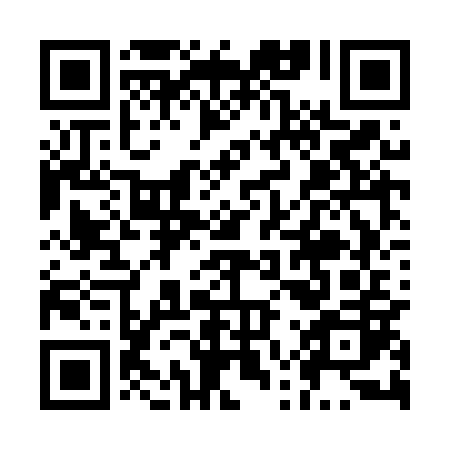 Ramadan times for Stare Popowo, PolandMon 11 Mar 2024 - Wed 10 Apr 2024High Latitude Method: Angle Based RulePrayer Calculation Method: Muslim World LeagueAsar Calculation Method: HanafiPrayer times provided by https://www.salahtimes.comDateDayFajrSuhurSunriseDhuhrAsrIftarMaghribIsha11Mon4:244:246:1712:043:565:525:527:3912Tue4:214:216:1512:043:585:545:547:4113Wed4:194:196:1212:043:595:565:567:4314Thu4:164:166:1012:034:015:585:587:4415Fri4:144:146:0812:034:025:595:597:4616Sat4:114:116:0512:034:036:016:017:4817Sun4:094:096:0312:024:056:036:037:5018Mon4:064:066:0112:024:066:056:057:5219Tue4:044:045:5812:024:086:066:067:5420Wed4:014:015:5612:024:096:086:087:5621Thu3:583:585:5412:014:106:106:107:5822Fri3:563:565:5112:014:126:126:128:0023Sat3:533:535:4912:014:136:136:138:0224Sun3:503:505:4712:004:146:156:158:0425Mon3:483:485:4412:004:166:176:178:0726Tue3:453:455:4212:004:176:186:188:0927Wed3:423:425:4011:594:186:206:208:1128Thu3:393:395:3711:594:206:226:228:1329Fri3:363:365:3511:594:216:246:248:1530Sat3:343:345:3311:594:226:256:258:1731Sun4:314:316:3112:585:247:277:279:191Mon4:284:286:2812:585:257:297:299:222Tue4:254:256:2612:585:267:307:309:243Wed4:224:226:2412:575:277:327:329:264Thu4:194:196:2112:575:297:347:349:295Fri4:164:166:1912:575:307:367:369:316Sat4:134:136:1712:575:317:377:379:337Sun4:104:106:1512:565:327:397:399:368Mon4:074:076:1212:565:337:417:419:389Tue4:044:046:1012:565:357:427:429:4010Wed4:014:016:0812:555:367:447:449:43